意見提出用紙山都町第９期高齢者福祉計画・介護保険事業計画（素案）に関する意見＜募集期間＞　令和６年１月２４日（水）から令和６年２月２０日（火）まで〔必着有効とします〕＜提出先＞　〒861-3518上益城郡山都町浜町６番地　山都町役場　福祉課　介護保険係※上記のほか、支所住民福祉係への提出も可能です。＜ＴＥＬ＞  ０９６７－７２－１２２９＜ＦＡＸ＞　０９６７－７２－１０６６＜電子メール＞　kaigo@town.kumamoto-yamato.lg.jp※　郵送・ファクス・電子メールにて提出先までお送りいただくか、本庁又は支所へご提出ください。なお、氏名・住所の記載のないもの、電話や来庁による口頭での意見は、受け付けできません。※　記入いただいた個人情報は、この町民意見の募集手続以外の目的では利用しません。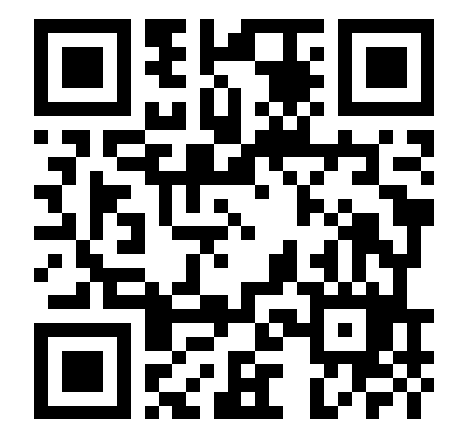 ※　この用紙によらず、電子申請システム（LoGoフォーム）による提出もできます。LoGoフォームは下記リンク又は右のQRコードを読み取ってください。https://logoform.jp/form/Fpx6 /480452提出日令和　　　年　　　月　　　日【必須】住所（所在地）（郵便番号：〒　　　　－　　　　　）（郵便番号：〒　　　　－　　　　　）（郵便番号：〒　　　　－　　　　　）【必須】氏名（名称）※個人の場合は年齢も記入（年齢：　　　　歳）【必須】電話番号【必須】氏名（名称）※個人の場合は年齢も記入（年齢：　　　　歳）ファクス番号【必須】氏名（名称）※個人の場合は年齢も記入（年齢：　　　　歳）メールアドレス町外にお住まいの方は、該当する欄に☑を入れ、(　) 内についても記入してください。□　町内に事業所又は事務所を所有（事業所又は事務所名：　　　　　　　　　　）□　町内に勤務　　（勤務先：　　　　　　　　　　　　　　　　　）□　町内の学校に在学　　（学校名：　　　　　　　　　　　　　　　　　）□　町税の納税義務を有する□　本件について利害関係を有する□　町内に事業所又は事務所を所有（事業所又は事務所名：　　　　　　　　　　）□　町内に勤務　　（勤務先：　　　　　　　　　　　　　　　　　）□　町内の学校に在学　　（学校名：　　　　　　　　　　　　　　　　　）□　町税の納税義務を有する□　本件について利害関係を有する□　町内に事業所又は事務所を所有（事業所又は事務所名：　　　　　　　　　　）□　町内に勤務　　（勤務先：　　　　　　　　　　　　　　　　　）□　町内の学校に在学　　（学校名：　　　　　　　　　　　　　　　　　）□　町税の納税義務を有する□　本件について利害関係を有する【御意見】【御意見】【御意見】【御意見】